Publicado en Madrid el 14/05/2024 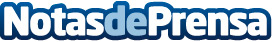 Next Point SOCIMI amplía su cartera geriátrica en colaboración con el Grupo Gran VidaLa adquisición de este destacado activo geriátrico en Sant Font De Campsentellers no solo amplía la cartera de la compañía, sino que refuerza su posición en el sector inmobiliario sanitarioDatos de contacto:Mireia TomásAlfabétiko681113032Nota de prensa publicada en: https://www.notasdeprensa.es/next-point-socimi-amplia-su-cartera-geriatrica_1 Categorias: Nacional Inmobiliaria Madrid Cataluña Personas Mayores http://www.notasdeprensa.es